Сумська міська радаВиконавчий комітетРІШЕННЯВідповідно до пункту 6 статті 7 Закону України «Про засудження комуністичного та націонал-соціалістичного (нацистського) тоталітарних режимів в Україні  та заборону пропаганди їхньої символіки», враховуючи  наказ Міністерства Культури України від 04 квітня 2016 року № 200 «Про незанесення об’єктів культурної спадщини до Державного реєстру нерухомих пам’яток України», з метою ліквідації символів комуністичного тоталітарного режиму,  керуючись частиною 5 пункту 2 статті 6 Закону України «Про охорону культурної спадщини» та статтею 25 Закону України «Про місцеве самоврядування в Україні», виконавчий комітет Сумської міської радиВИРІШИВ:	1. Визнати необхідним демонтаж пам’ятника військовому діячу                          І.Ф. Федьку у сквері Героїв Небесної Сотні.2. Комунальному підприємству «Шляхрембуд» Сумської міської ради (Вегера О.О.) забезпечити виконання демонтажних робіт пам’ятника військовому діячу І.Ф. Федьку у сквері Героїв Небесної Сотні.3. Комунальному підприємству «Спеціалізований комбінат»                  (Короткевич Є.Г.) забезпечити зберігання пам’ятника.4. Організацію виконання цього рішення покласти на першого заступника міського голови Войтенка В.В.Міський голова 		                                                 О.М. ЛисенкоКлименко 700-404Розіслати: Войтенко В.В., Клименко Ю.М.,  Короткевич Є.Г. Вегера О.О.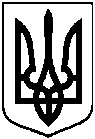 від 15.02.2017 № 62Про переміщення пам’ятника військовому діячу І.Ф. Федьку у сквері Героїв Небесної Сотні 